DAS ÄUSSERE EINES MENSCHEN – ВНЕШНОСТЬ ЧЕЛОВЕКАВнешность человека по фотографииAuf dem Foto sieht man … – На фотографии мы видим ...Ist / sind dargestellt / abgebildet  – ... изображён / изображена / изображены Anhand des Fotos lässt sich sagen, dass … – Судя по фотографии, … Можно судить о …………..Лексика и идиоматика по теме «Внешность человека»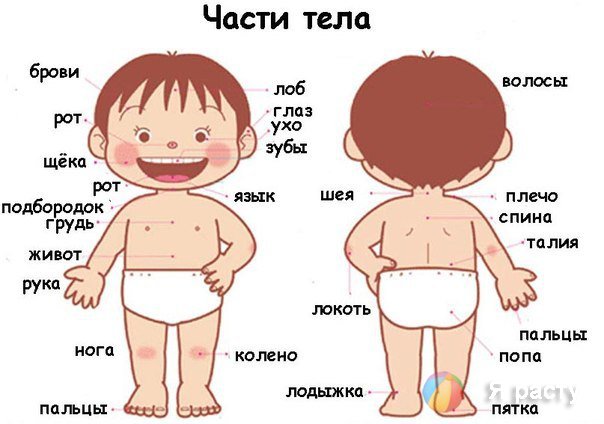 hübsch, attraktiv, niedlich, schön, eine Schönheit, atemberaubend schön, gutaussehend (häufiger über Männer) / hässlich – красивый, симпатичный, привлекательный, прелестный (обычно о женщине или о ребёнке), очаровательный, хорош(a) собой, пригож(а) фолькл., недурён (недурна) собой, красавец (красавица), ослепительно красив(а), кто-л. ослепительной красоты / некрасивый, нехорош собой, дурен собой, дурнушка (только о женщине)adrett (über das allgemeine Aussehen, meist über die Kleidung) – аккуратный, пригожийein gutaussehender junger Mann – приятный / симпатичный молодой человек, молодой человек приятной наружности, смазливый неодобр., красавчик неодобр.potthässlich – страхолюдина, страшила, урод (уродина, уродка), квазимодо, отталкивающе некрасив(а), безобразен (безобразна)j-d sieht schlecht aus (z. B. nach einer langen Krankheit) – кто-л. плохо выглядит, краше в гро́б кладут идиома, неодобр.ein wohlproportioniertes Gesicht – правильные черты лица, с правильными чертами лицаein prägendes, markantes Gesicht – выразительное лицо, запоминающееся лицоein schönes, hübsches, hässliches, geistvolles, blödes, frisches, rotes, blasses, zartes, niedliches, lachendes, (un)freundliches Gesicht – красивое, симпатичное, некрасивое, одухотворённое, глупое, посвежевшее, красное, бледное, нежное, улыбчивое, (не)дружелюбное лицоein sommersprossiges, pockennarbiges Gesicht – веснушчатое, рябое лицоein mageres Gesicht – худое лицо das Gesicht verziehen, verzerren – сморщиться, поморщиться er ist seinem Vater wie aus dem Gesicht geschnitten (sehr ähnlich, er ähnelt seinem Vater) idiom. – он похож на отца как две капли воды идиомаSommersprossen, sommersprossig – веснушки, в веснушках / веснушчатый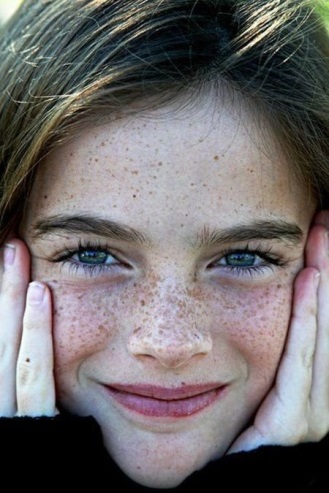 das Auge, -n – 1. глаз, глаза 2. взглядgraue, blaue, braune, schwarze – большие, серые, голубые (или синие), карие, чёрные глаза  große, mandelförmige, tiefliegende, leicht schräggestellte Augen – большие, миндалевидные, глубоко посаженные, (слегка) раскосые глаза Froschaugen, Fischaugen, hervorgequollene Augen – глаза на выкатеGlotzaugen, Kuhaugen – вылупленные глаза, коровьи глазаder Schlafzimmerblick – глаза / взгляд с поволокой идиома glänzende, strahlende, verweinte, entzündete, rote Augen haben – у кого-л. глаза блестят, сияют, опухли от слёз, воспалились, покраснелиverträumte Augen – мечтательный взгляд die Augen niederschlagen / senken – потупиться, потупить взглядdie Augen von j-m nicht anwenden – не отводить / не сводить взгляда / глаз с кого-л. идиома, впериться / уставиться на кого-л., глядеть на кого-л. во все глаза идиомаweitsichtig, kurzsichtig – дальнозоркий, близорукий um deiner schönen Augen willen tut er's nicht idiom. – за красивые глаза он этого делать не станет идиома die Tränensäcke – мешки под глазамиj-m kommen Tränen – кто-л. прослезилсяTränen kullern / laufen j-m über die Wangen – слёзы полились у кого-л. из глаз, покатились по щекамTränen strömen über j-s Gesicht – слёзы хлынули у кого-л. из глазKeine Träne (nach j-m) vergießen – чьи-л. глаза оста(ва)лись сухи, кто-л. не (за)плакал по кому-л.Die Tränen versiegten. – Слёзы высохли.eine Träne hervorpressen – выдавить из глаз (хоть одну) слезинкуmit den Tränen kämpfen – пытаться скрыть слёзы, заставлять себя не плакатьbuschige, gerade, geschwungene, dünne, gezupfte – густые, прямые, дугообразные, тонкие брови / брови ниточкой / выщипанные бровиlange, künstliсhe, dunkle, dichte Wimpern – длинные, искусственные / накладные, тёмные, густые ресницыsich die Wimpern tuschen – красить / покрасить ресницы  ein geschwollenes Lid – отёкшее векоmit halbgeöffneten Lidern – с полуопущенными ве́камиder Augapfel – глазное яблоко die Pupille, -n – зрачок, зрачкиgeweitete Pupillen – расширенные зрачки der Backenknochen – скулаmit hervorstehenden Backenknochen – скуластыйvolle, dicke, runde, rote, blasse, eingefallene, glühende Wangen – круглые, налитые, красные, бледные, ввалившиеся, пылающие щёки  jmdm. die Wangen streicheln, über die Wange fahren – (по)гладить / потрепать кого-л. по щекеder Hals – 1. шея 2. горло dicker, dünner Hals – толстая, тонкая шеяein spitzes, vorspringendes Kinn – острый, выступающий подбородокdas Kinn auf die Hand stützen – подпирать / подпереть подбородок руками (рукой)das Doppelkinn – двойной подбородокden Bart schneiden, stutzen, rasieren, (sich) den Bart wachsen lassen – укоротить, сбрить, отрастить бороду bärtig – бородатый der Schnurrbart – усы eine hohe, gewölbte, niedrige, breite Stirn – высокий, покатый, низкий, широкий лобdie Stirn runzeln / in Falten legen – наморщить лоб, нахмуритьсяdie Brauen zusammenziehen – нахмурить брови, сдвинуть брови, насупитьсяsich die Stirn wischen – вытирать / вытереть лоб der Schweiß trat ihm auf die Stirn, steht ihm auf der Stirn – на лбу выступил потSchweißperlen tropfen, kullern von seiner Stirn(e) – со лба стекают капли пота, со лба струится потdie Schweißperlen von seiner Stirn tupfen – отирать / отереть пот со лбаer strich sich über die Stirn – он провёл рукой по лбу das Haar aus der Stirn kämmen – зачёсывать / зачесать волосы назад die Stirn runzeln – морщить / наморщить лоб kleine, große, abstehende, anliegende – маленькие, большие, оттопыренные, аккуратные уш(к)иdie Ohren schmerzen, brennen – уши болят, горят auf beiden Ohren taub sein – глух(ой) на оба уха 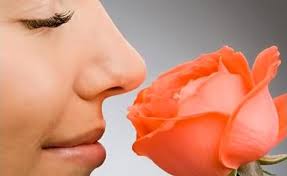 eine dicke, große, lange, stumpfe, spitze, breite, krumme, gebogene, gerade, rote Nase; die Stupsnase, die Himmelfahrtsnase, die Hakennase – крупный, большой, длинный, курносый, острый, широкий, кривой нос, нос с горбинкой, прямой, красный нос; курносый нос, вздёрнутый носик, нос крючкомsich die Nase schneuzen (putzen, wischen) – высморкатьсяmir blutet die Nase – у меня идёт носом кровьj-m läuft die Nase – у кого-л. течёт с носа durch die Nase reden (bei Schnupfen), nasal sprechen– говорить в нос, гнусавить, гундосить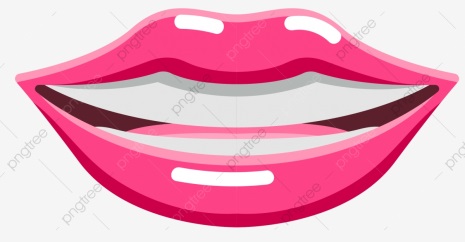 ein kleiner, großer, breiter, sinnlicher, offener Mund – маленький, большой, широкий, чувственный, открытый ротеin gekünsteltes, aufgesetztes Lächeln – принуждённая / деланная улыбкаj-d lachte gequält – кто-л. принуждённо засмеялсяder Mundwinkel – уголок ртаvolle, schmale, zusammengepresste Lippen – полные, тонкие, (плотно) сжатые губыEin kleines Lächeln umspielte ihre Lippen. – Едва заметная улыбка играла на её губах.strahlend weiße, gepflegte, gute, schlechte, gelbe Zähne – ослепительно белые, прекрасные, плохие, жёлтые зубыdie Zahnlücke – щербинаblondes, helles, braunes, schwarzes, krauses, lockiges, glattes Haar – светлые (блондин), русые, каштановые (шатен), чёрные (брюнет), курчавые, волнистые, прямые волосыdie Blondine, der Blonde – блондинка, блондин die Haare trocknen, föhnen – сушить голову (феном)die Haare färben, tönen – краситься, красить волосыgraue Haare an den Schläfen – седина на висках, седые вискиdie Haare waschen – мыть головуdie Haare / das Haar schneiden lassen – подстричься Warst du beim Friseur? – Ты подстригся? У тебя новая причёска? die Haare wachsen lassen – отращивать / отрастить волосыdas Haar (ein)legen lassen – уложить волосы die Haare fallen ihm aus – у него лезут / выпадают волосыschütteres Haar – кто-л. начинает лысеть; жидкие волосыder Scheitel – пробор (в волосах) die Glatze, kahlköpfig – лысина, лысый, плешивый презр. eine einsetzende Stirnglatze – лоб с залысинами schmale, gerade, hängende Schultern; die Schultern hochziehen – поднять плечи, втягивать / втянуть голову в плечи mit den Schultern zucken – пожимать / пожать плечамиschöne Brust – красивая грудьein breiter Brustkorb – широкая грудь, широкая грудная клеткаdicker Bauch, der Bierbauch (bei Männern), fetter Bauch, die Wampe – большой животder Arm – рука die Hand – кисть руки (неупотребительно в разговорной речи), рукаschlanke Hände, Arme – тонкие / изящные руки behaarte Arme – волосатые руки mit den Armen fuchteln – (за)махать рукамиsich einhaken bei j-m – (идти) с кем-л. под руку eine große, kleine, breite, schmale, fleischige, knochige, rauhe, zarte, zitternde, verstümmelte Hand – большая, маленькая, широкая, узкая, пухлая, костлявая, грубая, нежная, дрожащая, увечная рука (также часто употребляется слово «ладонь» там, где в немецком Hand)die Hand geben, reichen, drücken, schütteln – давать / подавать / подать / протягивать / протянуть руку; пожимать / пожать руку (mit der Hand) winken – махать / махнуть / помахать рукойdie Hand heben – поднимать / поднять рукуin die Hände klatschen – хлопать / захлопать / похлопать (в ладоши)mit bloßen Händen – голыми руками die Handschuhe von den Händen abstreifen – снять с рук перчатки die Hände vor Freude reiben idiom. – потирать руки от радости идиомаder Daumen – большой палецder Zeigefinger – указательный палецder Mittelfinger – средний палецder Ringfinger – безымянный палецder kleine Finger – мизинец dünne, feine, gepflegte Finger – тонкие, точёные, ухоженные пальцы / пальчикиkrumme Finger – кривые / искривлённые пальцыdas Bein – ногаder Fuß – нога, стопа (неупотребительно в бытовой речи)mit bloßen Füßen, barfuß – босиком, босой von Kopf bis Fuß (messen) idiom. – (оглядеть кого-л., смерить взглядом кого-л.) с головы до ног идиомаdie Wade (-n) – икра / и́крыder Fußknöchel – щиколотка Haut und Knochen idiom. – кожа да кости идиомаfeine, zarte, harte, runzlige, reine, blasse Haut – шелковистая, нежная, жёсткая, морщинистая, чистая, бледная / белая кожаbraun (über die Haut), braunhäutig – загорелый, смуглый die Warze – бородавкаdas Muttermal – родимое пятно, родинкаdas Grübchen – ямочка (на щеке, подбородке)der blaue Fleck – синяк die Beule – шишка die Gesichtsfarbe, der Teint – цвет лица  ein zarter Teint – нежный цвет лицаdie Falte -n – морщин(к)а er hat Falten im Gesicht – у него морщины на лице, морщинистое лицо, лицо в морщинахdie Stirn in Falten legen – наморщить лоб, нахмуриться(un)regelmäßige Gesichtszüge – (не)правильные черты лица die Miene, der Gesichtsausdruck – выражение лица sie zog eine saure Miene / sie verzog das Gesicht – она поморщилась, она состроила недовольную гримас(к)уgerade, krumme, lange Beine – прямые, кривые, длинные ноги (длинноногий, ноги растут от ущей / от подмыщек идиома) sich ein Bein brechen – сломать ногу die Beine kreuzen – скрестить ногиj-m ein Bein stellen – поставить подножкуein großer, kleiner, breiter Fuß – большая, маленькая, широкая стопаsich (Dat.) den Fuß verstauchen – подвернуть ногуj-m auf den Fuß treten – наступить кому-л. на ногуDAS ÄUßERE EINES MENSCHEIN (allgemeine Lexik, Charakteristiken) – ВНЕШНОСТЬ ЧЕЛОВЕКА (общая лексика, характеристики)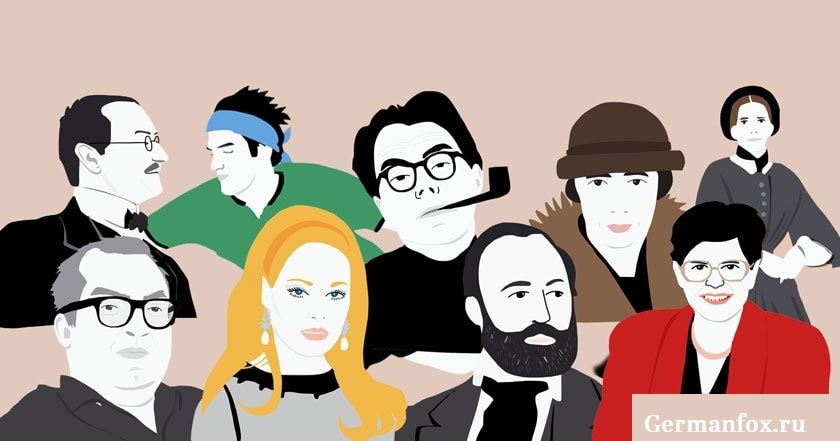 die Gesichtszüge – черты лицаdas Äußere – внешность, наружность; (внешний) видein gepflegtes, angenehmes Äußeres – опрятный внешний вид Еr gibt viel auf sein Äußeres. – Он следит за собой. die Körpersprache – язык тела 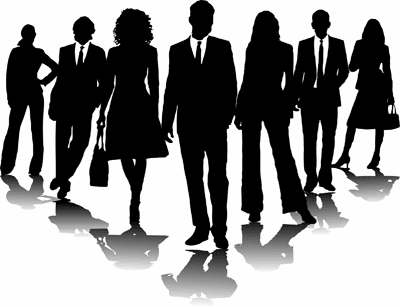 der Körper – телоunansehnlich, unauffällig – неброский, невзрачный, незапоминающийся, с незапоминающейся внешностью, обычный, как все, ничего особенного schweißbedeckt – потный, в потуscheißgebadet (z. B. schweißgebadet erwachen) – (кто-л. проснулся) весь в потуverstaubt – запылённый, покрытый пыльюverschmutzt – (весь) в грязи, грязный die Haltung – осанка, поза, манера держатьсяeine gebückte, sichere, aufrechte, vornehme Haltung – кто-л. сутулится, держится прямо, держится уверенно, держится с достоинством j-n hat eine steife Haltung / hält sich steif – кто-л. словно аршин проглотил идиома j-n- hat eine militärische Haltung – у кого-л. военная выправка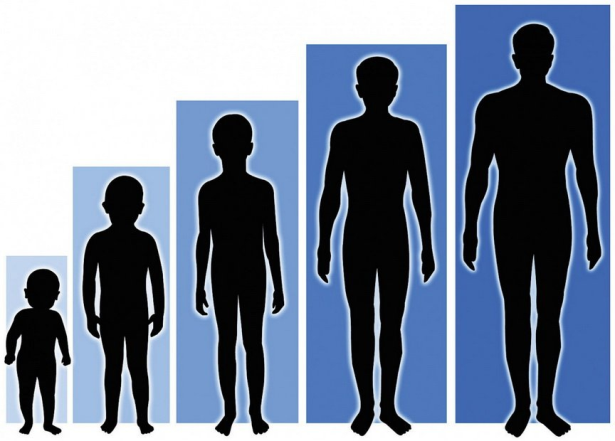 klein, groß, mittelgroß (von Wuchs) – кто-л. маленького, высокого, среднего ростаSie ist zwei Zentimeter kleiner als ich. – Она на два сантиметра ниже меня.Er ist um einen Kopf kleiner als sie. – Он на голову ниже её.klein, kleingewachsen – невысокий, маленького роста, низенький, метр с кепкой идиома, шутл., от горшка два вершка (чаще о ребёнке) идиома, грубоватоgroß, großgewachsen, ein großer Mensch (eine Bohnenstange umg., eine lange Latte umg., idiom., ein langer Lulatsch umg., idiom., ein Riese umg.) – рослый, высокий человек (долговязый разг., неодобр., высоченный разг., каланча пожарная разг., идиома, шутл.-неодобр., великан разг., одобр.)j-d ist groß geworden – кто-л. выросj-d ist groß geraten – кто-л. уродился высоким stattlich – статный, видный, импозантныйj-d ist wohlgebaut – хорошо сложенj-d ist kräftig gebaut – крепкий, атлетически сложен(ный)wohlgeformte Glieder / Extremitäten – красивые / изящные руки и ноги 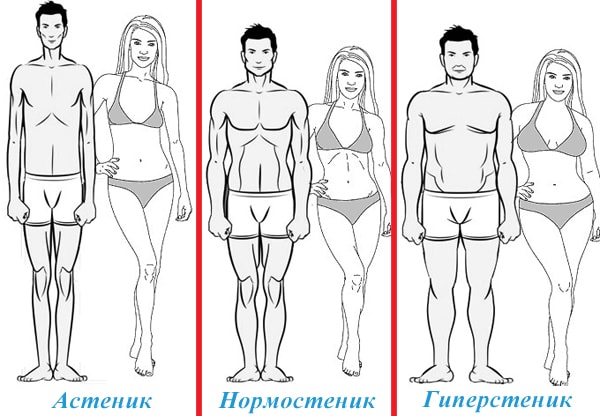 schlank / von schlanker Gestalt / von schlanker Statur – стройныйabnehmen – худеть j- d hat abgenommen – кто-л. похудел zunehmen – поправляться, толстетьj-d hat zugenommen – кто-л. поправилсяzu viel auf den Rippen haben idiom. – кто-л. толстоват, полноватdas Übergewicht – избыточный вес Diät machen – сидеть на диете fasten – проводить курс лечебного голоданияbreitschultrig – широкоплечий, плечистый, косая сажень в плечах идиома hager, mager – худой, худощавый, тощий неодобр.dünn, von zarter Statur, graziös – тоненький (обычно о девушке), грациозныйeine hagere Gestalt – худая фигура dick, korpulent, rundlich, beleibt, mollig, kräftig, stabil, feist (negativ) – полный, толстый, жирный презр., бран.stark, drahtig – сильный, крепкий, крепко сбитый, жилистыйuntersetzt – приземистый baumstark, riesengroß, ein Riese – здоровенный, великан, силач, здоровяк, кровь с молоком идиома muskulös – мускулистый wuchtig, vierschrötig – неуклюжий, квадратный, громоздкий, грузный  plump, klotzig, linkisch, ungelenk – неуклюжий, неловкийPosen, Bewegungen – Позы и движения: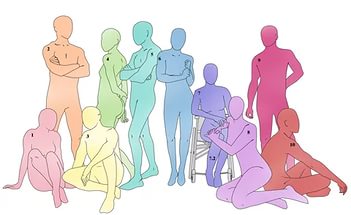 lässige Haltung – небрежная позаim Profil – в профильvon vorn – анфас in der vollen Größe – в полный рост von der Seite (darstellen), aus der seitlichen Perspektive – сбоку neben j-m – рядом с ..., неподалёку от ..., сбоку от кого-л. abgewendet (sein) – отвернуться от ..., отвернувшись от ...mit dem Rücken zu j-m stehen – стоять спиной к кому-л.den Rücken den Zuschauern zuwenden – кто-л. обращён / обращена спиной к зрителю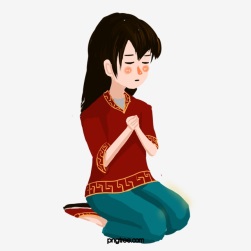 im Schneidersitz sitzen – сидеть по-турецки, в позе по-турецкиauf den Knien, kniend, niederkniend – стоя на коленях, коленопреклонённыйden Kopf in die Hand stützen – подпирать / подпереть голову рукойdie Arme verschränken – скрестить рукиdie Hände in den Schoß legen – 1. положить руки на колени 2. idiom. сидеть сложа руки идиомаbäuchlings liegen – лежать на животеrücklings liegen – лежать навзничьhalb zugewandt – вполоборотаBeine übereinanderschlagen – сидеть нога на ногу Hände in die Hüfte stemmen – (стоять) руки в бо́ки 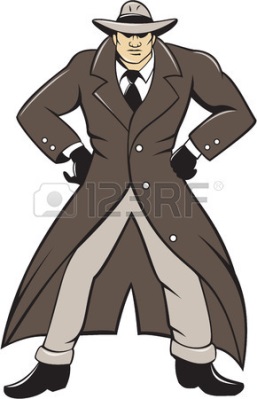 lümmeln, sich breit machen – развалиться (в кресле, на диване)halbsitzend – полусидяhalb liegend – полулёжа den Kopf in den Nacken legen – закинуть голову den Kopf zur Seite geneigt – склонив голову набокArm in Arm (gehen) – идти по́д рукуsich mit dem Ellenbogen auf … stützend – локтем опираясь на что-л.die Hand nach etw. ausstrecken – протянуть руку за чем-л. j-n in den Arm nehmen; j-d (an sich) drücken – обнимать / обнять кого-л. das Kind auf den Arm nehmen – брать / взять ребёнка на рукиdas Kind auf dem Arm tragen – нести ребёнка на рукахAugen zukneifen – зажмуриться, сощуриться, прищуриваться / прищуритьсяmit dem Auge zwinkern, j-m zuzwinkern – мигать / замигать, моргать / заморгать, подмигивать / подмигнуть j-m Augen machen idiom. – строить глазки кому-л. идиома, стрелять глазами идиома 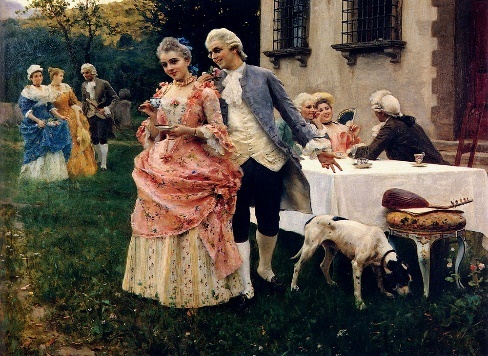 GEMÜTSZUSTÄNDE – ЭМОЦИИ ЧЕЛОВЕКАS. Arbeitsblatt „Gemütszustände“Altersangaben – ВОЗРАСТ der Mittvierziger – лет сорок пять Er ist Ende Vierzig. – Ему около пятидесяти. Ему под пятьдесят.Er ist (knapp) über dreißig. – Ему (слегка) за тридцать.Dem Sechzigjährigen geht es wieder gut. – Шестидесятилетний мужчина (или человек, или пациент, или ещё какое-либо подходящее по смыслу контекста существительное!) чувствует себя хорошо.Das Kind ist siebzehn Monate alt. – Ребёнку год и пять месяцев.Sie ist 21 (41, 61, 91) Jahre alt. – Ей двадцать один (сорок один, шестьдесят один, девяносто один) год.Mit 21 Jahren kann man schon Verantwortung übernehmen. – В двадцать один год человек уже может брать на себя ответственность.Diesem Einundzwanzigjährigen wurde eine hohe Verantwortung anvertraut. – Этому двадцатиоднолетнему человеку была доверена большая ответственность.Sie ist 22 (72, 43, 92, 64) Jahre alt. – Ей двадцать два (семьдесят два, сорок три, девяносто два, шестьдесят четыре) года.Mit 54 Jahren wurde sie Oma. – В шестьдесят четыре года она стала бабушкой.Mit einem Jahr konnte Hans laufen. – В год Ганс (уже) пошёл.Sie ist 25 (35, 68, 79) Jahre alt. – Ей двадцать пять (тридцать пять, шестьдесят восемь, семдесят девять) лет.Anfang Vierzig – кому-л. слегка за сорок, кому-л. перевалило за сорок, кто-л. рязменял пятый десяток разг. (так говорят о людях начиная с сорокалетнего возраста; нельзя сказать: Она разменяла третий десяток.)den vierzigsten Geburtstag feiern – отмечать / праздновать сорокалетиеder (die) Jugendliche, der Teenager, der / die Halbwüchsige – подросток, малолетка, несовершеннолетнийvolljährig – совершеннолетний  der / die Erwachsene – взрослый, взрослый мужчина, зрелый мужчина, взрослая женщинаim hohen Alter – в старости, на старости лет, в преклонном возрастеim fortgeschrittenen Alter – кто-л. немолод, кто-л. пожилой человек, в преклонном возрасте, в годахnicht mehr jung, j-d ist nicht mehr der / die jüngste – кто-л. немолод (немолода), в годах, в возрасте, в преклонном возрасте, не первой молодости идиомаein älterer Herr, eine ältere Dame – пожилой человек, пожилая женщина, мужчина / женщина в годах, мужчина / женщина в возрасте ein Greis – (глубокий) старик Bewertungen des Äußeren – Оценки внешностиschneidig, flott, keck aussehen – выглядеть молодцом, држаться молодцом, держаться залихватски, держаться молодцеватоprall (z. B. ein pralles Mädchen) – ядрёныйvor Gesundheit strotzen, wie Milch und Blut idiom. – пышущий здоровьем, кровь с молоком идиомаein adrettes Äußeres – выглядеть аккуратно, опрятно, пригож(а)ein schneidiger Bursche, ein smarter Bursche – парень хоть куда идиома smart gekleidet, ein smarter Kavalier, ein feiner Herr, ein kultivierter Herr, der Mann von Welt idiom. – светский лев идиома, держится безукоризненно, настоящий кавалер, настоящий джентльмен, одет с иголочки идиомаgelangweilt – со скучающим видом finster / düster dreinschauen – ходить мрачным, ходить / сидеть с мрачным видом, принимать / принять мрачный вид, ходить хмурым, мрачнеть / помрачнеть, хмуриться / нахмуритьсяein böses Gesicht machen – мрачнеть, хмуриться, насупиться, смотреть / глядеть исподлобья, смотреть / глядеть волком идиомаОтрывки из текстов русских писателей и поэтов, посвящённые внешностиГодам к сорока борода Тихона уже кое-где серебрилась. Но красив, высок, строен был он по-прежнему; лицом строг, смугл, чуть-чуть ряб, в плечах широк и сух, в разговоре властен и резок, в движениях быстр и ловок. Только брови стали двигаться все чаще, да глаза блестеть еще острей, чем прежде. (И. Бунин)2.Она была велика ростом, худа, очень бела и казалось постоянно грустной и изнурённой. Улыбка у нее была печальная, но чрезвычайно добрая, глаза большие, усталые и несколько косые, что давало ей еще более печальное и привлекательное выражение. Она сидела не сгорбившись, а как-то опустившись всем телом, все движения её па́дающие. (Л. Н. Толстой)3. Её прекрасное лицо, чудные глаза, её точёные, дивные пальчики, которыми она переворачивала ноты, её волосы, густые, чёрные, блестящие, волнующаяся грудь, вся фигура её, гордая, прекрасная, благородная, – всё это околдовало бедного старичка окончательно. Он не отрывал от неё глаз, когда она пела, он захлебывался от волнения. Его старческое сердце, подогретое шампанским, музыкой и воскреснувшими воспоминаниями (а у кого нет любимых воспоминаний?), стучало чаще и чаще, как уже давно не билось оно... Он готов был опуститься на колени перед Зиной и почти плакал, когда она кончила. (Достоевский)4.На взгляд он и до сих пор смотрел молодцом. Это был парень высокий и плотный, светло-рус, густоволос и без единой сединки в голове и в длинной, чуть не до половины груди, русой бороде; с первого взгляда как бы несколько неуклюжий и опустившийся; но, вглядевшись пристальнее, вы тотчас же отличили бы в нем господина, <…> когда-то получившего воспитание самое великосветское. Приёмы Вельчанинова и теперь были свободны, смелы и даже грациозны, несмотря на всю благоприобретенную им брюзгливость и мешковатость. И даже до сих пор он был полон самой непоколебимой, самой великосветски нахальной самоуверенности, которой размера, может быть, и сам не подозревал в себе, несмотря на то что был человек не только умный, но даже иногда толковый, почти образованный и с несомненными дарованиями. Цвет лица его, открытого и румяного, отличался в старину женственною нежностью и обращал на него внимание женщин; да и теперь иной, взглянув на него, говорил: «Экой здоровенный, кровь с молоком!» <...> Глаза его, большие и голубые, лет десять назад имели тоже много в себе победительного; это были такие светлые, такие весёлые и беззаботные глаза, что невольно влекли к себе каждого, с кем только он ни сходился. Теперь, к сороковым годам, ясность и доброта почти погасли в этих глазах, уже окружившихся легкими морщинками; в них появились, напротив, цинизм не совсем нравственного и уставшего человека, хитрость, всего чаще насмешка и еще новый оттенок, которого не было прежде: оттенок грусти и боли, — какой-то рассеянной грусти, как бы беспредметной, но сильной.  (Ф.М. Достоевский)5. Herr Frost был немец, но немец совершенно не того покроя, как наш добрый Карл Иваныч: во-первых, он правильно говорил по-русски, с дурным выговором – по-французски и пользовался вообще, в особенности между дамами, репутацией очень учёного человека; во-вторых, он носил рыжие усы, большую рубиновую булавку в чёрном атласном шарфе, концы которого были просунуты под помочи, и светло-голубые панталоны с отливом и со штрипками; в-третьих, он был молод, имел красивую, самодовольную наружность и необыкновенно видные, мускулистые ноги. Заметно было, что он особенно дорожил этим последним преимуществом: считал его действие неотразимым в отношении особ женского пола и, должно быть, с этой целью старался выставлять свои ноги на самое видное место и, стоя или сидя на месте, всегда приводил в движение свои икры. Это был тип молодого русского немца, который хочет быть молодцом и волокитой. (Л. Н. Толстой)5.Среди других играющих детей
Она напоминает лягушонка.
Заправлена в трусы худая рубашонка,
Колечки рыжеватые кудрей
Рассыпаны, рот длинен, зубки кривы,
Черты лица остры и некрасивы. <…>И не хочу я думать, наблюдая,
Что будет день, когда она, рыдая,
Увидит с ужасом, что посреди подруг
Она всего лишь бедная дурнушка!<...>(Николай Заболоцкий)ОПИСАНИЕ ЧЕЛОВЕКА ПО ПОРТРЕТУ (ПО ФОТОГРАФИИ)Портрет (фотография)   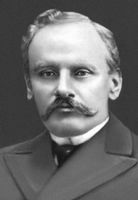 На портрете / на фотографии мы видим сравнительно молодого мужину. Мужчина смотрит на зрителя приветливо, серьёзно и вдумчиво. Судя по этому фотопортрету, у него сильный, волевой характер. Трудно точно определить его возраст. Ему лет тридцать семь – сорок. У него внешность образованного человека: высокий чистый лоб с залысинами, умный проницательный взгляд. Кажется, как будто мужчина пытается что-то понять, разгадать. Глаза большие, чуть раскосые. Волосы русые, слегка волнистые и, как уже сказано, редеют на висках. Подбородок тяжёлый, волевой. Верхняя губа скрыта под густыми усами. Видимо, фотография старая: такие усы были в моде в начале XX века. 